KenyaKenyaKenyaKenyaOctober 2029October 2029October 2029October 2029SundayMondayTuesdayWednesdayThursdayFridaySaturday12345678910111213Moi Day14151617181920Mashujaa Day2122232425262728293031NOTES: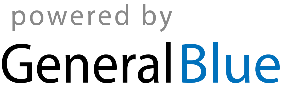 